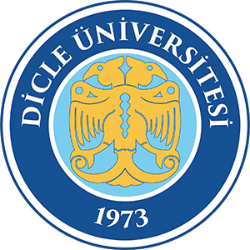 T.C.DİCLE ÜNİVERSİTESİAKADEMİK TEŞVİK ÖDENEĞİARAŞTIRMACI KURUM DEĞİŞİKLİĞİ BEYAN FORMUKURUM DEĞİŞİKLİĞİ: Teşvik başvurusunda beyan ettiğiniz faaliyetlerin bir kısmını başka bir kurumun kadrosunda bulunuyorken gerçekleştirdiniz ve sonrasında üniversitemiz birimlerinde bir kadroya atanarak görev yapmaya başladıysanız aşağıdaki bilgi alanlarını doldurunuz.*Profesör ve Doçent kadrosunda bulunan personel ÜAK’dan doçentlik ünvanı aldığı alanı, diğer akademik kadrodaki personel ise çalışma alanlarına uygun olan doçentlik alanını belirtmelidir.2021 yılına ait faaliyetlerim kapsamında gerçekleştirdiğim Akademik Teşvik Ödeneği başvurusunu ilgili Yönetmelik hükümlerine uygun olarak gerçekleştirdiğimi; Sunduğum tüm bilgi ve belgenin doğru olduğunu, görev yaptığım önceki kurumda gerçekleştirilmiş olup teşvik ödeneği kapsamına girmeyen herhangi bir faaliyet kapsamında teşvik talebinde bulunmadığımı ve yapılacak denetimlerde bu hususlara aykırı bir durumun tespit edilmesi halinde ortaya çıkabilecek tüm yasal sorumlulukları üstlendiğimi beyan ve taahhüt ederim.Başvurumun Akademik Teşvik Ödeneği Yönetmeliği çerçevesinde değerlendirmeye alınması hususunda; Bilgilerinize ve gereğini arz ederim.									… /… /2022									Adı Soyadı, İmzaNot: Bu Başvuru Formunun, YÖKSİS çıktısı ve Dicle Üniversitesi Akademik Teşvik Ödeneği Online Başvuru Sistemi (DÜATÖBS) üzerinden alınan tüm faaliyetleri içeren sistem çıktısı ile birlikte İlgili Birim Akademik Teşvik Başvuru ve İnceleme Komisyonuna iletilmesi gerekmektedir.Adı SoyadıAkademik Kadro UnvanıYÖKSİS Çıktısındaki Teşvik PuanıEskiKadro Birimi (Fak./Y.O/M.Y.O.)EskiBölüm/ProgramEskiTemel Bilim Alanı*EskiKadrosunun Bulunduğu KurumEskiÜniversite İse Niteliği(  )Devlet Üniversitesi    (  ) Vakıf ÜniversitesiYeniKadro Birimi (Fak./Y.O/M.Y.O.)YeniBölüm/ProgramYeniTemel Bilim Alanı*YeniKurum Değişikliği Tarihi 